СОВЕТ  ДЕПУТАТОВ    ДОБРИНСКОГО МУНИЦИПАЛЬНОГО РАЙОНАЛипецкой области50-я сессия VI-го созываРЕШЕНИЕ30.07.2020г.                                   п.Добринка	                                   №355-рсО принятии имущества из собственности Липецкой области в муниципальную собственность Добринского муниципального районаРассмотрев обращение администрации Добринского муниципального района о принятии имущества из собственности Липецкой области в муниципальную собственность Добринского муниципального района, руководствуясь Законом  Липецкой области от 24.05.2010 №390-ОЗ «О порядке передачи и приема объектов государственной и муниципальной собственности», Положением «О порядке управления и распоряжения муниципальной собственностью Добринского муниципального района», принятого решением Совета депутатов от 24.06.2014 №62-рс, ст.27 Устава Добринского муниципального района, учитывая решение постоянной комиссии  по экономике, бюджету, муниципальной собственности и социальным вопросам, Совет депутатов Добринского муниципального районаРЕШИЛ:1.Дать согласие на принятие имущества из собственности Липецкой области в муниципальную собственность Добринского муниципального района согласно приложению № 1 и № 2.2.Комитету экономики и инвестиционной деятельности администрации Добринского муниципального района (Демидова Г.М.) осуществить необходимые действия по передаче имущества в соответствии с нормами действующего законодательства и внести соответствующие изменения в реестр муниципальной собственности района.3.Настоящее решение  вступает в силу со дня его принятия.Председатель Совета депутатовДобринского  муниципального района		                          М.Б.Денисов                       Приложение №1           к решению Совета депутатов  Добринского муниципального района                от 30.07.2020г. №355-рс ПЕРЕЧЕНЬимущества передаваемого из собственности Липецкой области в собственность Добринского муниципального района Липецкой области                     Приложение №2           к решению Совета депутатов  Добринского муниципального района                от 30.07.2020г. №355-рсПЕРЕЧЕНЬимущества передаваемого из собственности Липецкой области в собственность Добринского муниципального района Липецкой области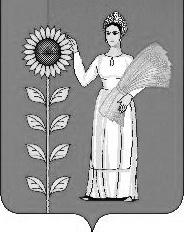 №п/пНаименование имуществаКоличество, штОстаточная стоимость единицы на 13.07.2020г., руб.Общая остаточная стоимость имущества на 13.07.2020г., руб.123451Многофункциональное устройство HP112 755,5012 755,502Ноутбук (№1) Acer643 080,30258 481,803Ноутбук («2) Lenovo243 468,2086 936,404Интерактивный комплекс с вычислительным и мобильным креплением2237 833,00475 666,005Ноутбук (№3) Lenovo3026 267,50788 025,00Итого:41363 404,501 621 864,70№п/п№п/пНаименование имуществаНаименование имуществаКоличество, штКоличество, штОстаточная стоимость единицы на 13.07.2020г., руб.Остаточная стоимость единицы на 13.07.2020г., руб.Общая остаточная стоимость имущества на 13.07.2020г., руб.Общая остаточная стоимость имущества на 13.07.2020г., руб.11Набор духовых музыкальных инструментов в составе: флейта (2 шт.), гобой (2 шт.), кларнет (3 шт.), фагот (1 шт.), саксофон – альт (2 шт.), труба (4 шт.), валторна ( 2 шт.), тромбон ( 2 шт.), туба (1 шт.), тенор (2 шт.), баритон (1шт.)Набор духовых музыкальных инструментов в составе: флейта (2 шт.), гобой (2 шт.), кларнет (3 шт.), фагот (1 шт.), саксофон – альт (2 шт.), труба (4 шт.), валторна ( 2 шт.), тромбон ( 2 шт.), туба (1 шт.), тенор (2 шт.), баритон (1шт.)112 306 400,002 306 400,002 306 400,002 306 400,00Итого:Итого:112 306 400,002 306 400,002 306 400,002 306 400,00